ПАСПОРТ  ОБЪЕКТА 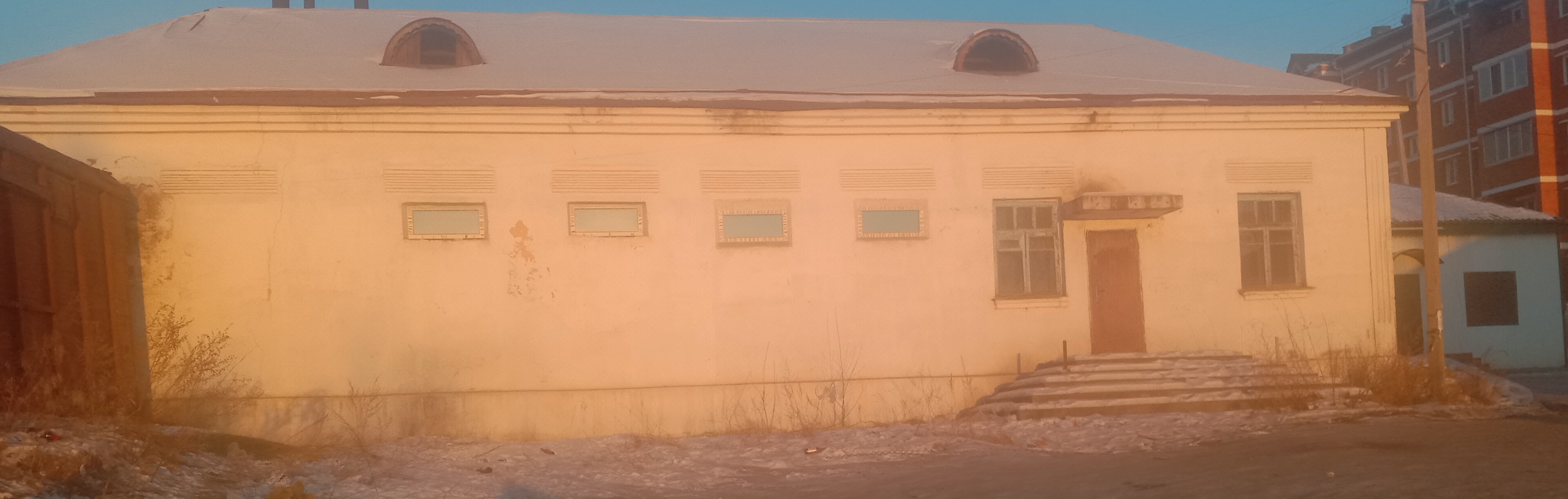 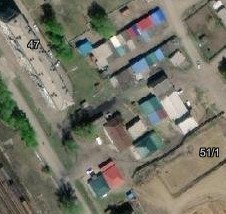 Название объектаНежилое помещениеМестонахождение (район/город/село)Амурская область, Сковородинский район, п.г.т. УрушаМуниципальное образованиеп.г.т. УрушаКадастровый номер28:24:010395:24АдресАмурская область, Сковородинский район, п.г.т. Уруша, ул. Транспортная, д.49СобственностьМуниципальное образование рабочий поселок (поселок городского типа) УрушаОбременениенетКатегория земельЗемли населенных пунктовРазрешенное использованиеКоммунальное облуживаниеПлощадь участка255 кв.м.Площадь здания/помещения167,6  кв.м.Год постройки1964 годУдаленность от Благовещенска750 кмДорога/подъездестьЭлектроснабжениенетТеплоснабжениенетВодоснабжениенетКанализациянетГазнетСтоимость объекта (кадастровая)1283370,18УсловияАрендаКонтактные данные676020, п.г.т. Уруша, ул. Партизанская, дом 19, тел. 8-924-342-40-27; E-mail: urusha-amur@yandex.ru